別記第10号様式（第18条関係）　その１道路の位置の指定（変更・廃止）申請書　注　１　第６項については、詳細に記入すること。　　　２　第７項については、適宜用紙を追加して記入すること。また、押印した者の印鑑登録証明書（法人の場合においては、印鑑証明書）並びに土地及び建物の登記事項証明書を添付すること。　　　３　※印欄は、記入しないこと。　その２　建築基準法第42条第１項第５号の規定による道路の位置の指定（変更・廃止）を申請します。この申請書及び添付図書に記載の事項は、事実に相違ありません。年　　月　　日　　　北海道　　　総合振興局長（振興局長）　様申請者　氏名　　　　　　　　　印　　建築基準法第42条第１項第５号の規定による道路の位置の指定（変更・廃止）を申請します。この申請書及び添付図書に記載の事項は、事実に相違ありません。年　　月　　日　　　北海道　　　総合振興局長（振興局長）　様申請者　氏名　　　　　　　　　印　　建築基準法第42条第１項第５号の規定による道路の位置の指定（変更・廃止）を申請します。この申請書及び添付図書に記載の事項は、事実に相違ありません。年　　月　　日　　　北海道　　　総合振興局長（振興局長）　様申請者　氏名　　　　　　　　　印　　建築基準法第42条第１項第５号の規定による道路の位置の指定（変更・廃止）を申請します。この申請書及び添付図書に記載の事項は、事実に相違ありません。年　　月　　日　　　北海道　　　総合振興局長（振興局長）　様申請者　氏名　　　　　　　　　印　　建築基準法第42条第１項第５号の規定による道路の位置の指定（変更・廃止）を申請します。この申請書及び添付図書に記載の事項は、事実に相違ありません。年　　月　　日　　　北海道　　　総合振興局長（振興局長）　様申請者　氏名　　　　　　　　　印　　建築基準法第42条第１項第５号の規定による道路の位置の指定（変更・廃止）を申請します。この申請書及び添付図書に記載の事項は、事実に相違ありません。年　　月　　日　　　北海道　　　総合振興局長（振興局長）　様申請者　氏名　　　　　　　　　印　　建築基準法第42条第１項第５号の規定による道路の位置の指定（変更・廃止）を申請します。この申請書及び添付図書に記載の事項は、事実に相違ありません。年　　月　　日　　　北海道　　　総合振興局長（振興局長）　様申請者　氏名　　　　　　　　　印　　建築基準法第42条第１項第５号の規定による道路の位置の指定（変更・廃止）を申請します。この申請書及び添付図書に記載の事項は、事実に相違ありません。年　　月　　日　　　北海道　　　総合振興局長（振興局長）　様申請者　氏名　　　　　　　　　印　１申請者の住所氏名申請者の住所氏名２申請の理由申請の理由３関係地位置関係地位置４道路の幅員道路の幅員ｍｍｍｍｍ５道路の延長道路の延長ｍｍｍｍｍ６関係地番地目関係地番地目７承諾書承諾書　この図面のとおり道路の位置の指定（指定変更・指定廃止）を承諾します。　この図面のとおり道路の位置の指定（指定変更・指定廃止）を承諾します。　この図面のとおり道路の位置の指定（指定変更・指定廃止）を承諾します。　この図面のとおり道路の位置の指定（指定変更・指定廃止）を承諾します。　この図面のとおり道路の位置の指定（指定変更・指定廃止）を承諾します。　この図面のとおり道路の位置の指定（指定変更・指定廃止）を承諾します。　この図面のとおり道路の位置の指定（指定変更・指定廃止）を承諾します。　この図面のとおり道路の位置の指定（指定変更・指定廃止）を承諾します。(１)(１)土地所有者の住所氏名印　印　印　印　印　(２)(２)土地使用権者の住所氏名印　印　印　印　印　(３)(３)建築物又は工作物所有者の住所氏名印　印　印　印　印　８図面作成者の住所氏名図面作成者の住所氏名　印　　印　　印　　印　　印　※　受　　付　　欄※　受　　付　　欄※　受　　付　　欄※　受　　付　　欄※　受　　付　　欄※　指　定　番　号　欄※　指　定　番　号　欄※　指　定　番　号　欄年　　　月　　　日年　　　月　　　日年　　　月　　　日年　　　月　　　日年　　　月　　　日年　　　月　　　日年　　　月　　　日年　　　月　　　日第　　　　　　　　　号第　　　　　　　　　号第　　　　　　　　　号第　　　　　　　　　号第　　　　　　　　　号第　　　　　　　　　号第　　　　　　　　　号第　　　　　　　　　号係員氏名　　　　　　　　　係員氏名　　　　　　　　　係員氏名　　　　　　　　　係員氏名　　　　　　　　　係員氏名　　　　　　　　　係員氏名　　　　　　　　　係員氏名　　　　　　　　　係員氏名　　　　　　　　　市町村別市町村別道路指定図（付近見取図、地籍図）　年　月　日作成道路指定図（付近見取図、地籍図）　年　月　日作成道路指定図（付近見取図、地籍図）　年　月　日作成道路指定図（付近見取図、地籍図）　年　月　日作成　　　　　省略省略※第　　　号※第　　　号※第　　　号※第　　　号　　　　　省略省略　　　　　省略省略指定
場所指定
場所指定
場所指定
場所　　　　　省略省略※指定年月日※指定年月日※指定年月日※指定年月日年　月　日年　月　日年　月　日　　　　　省略省略※指定番号指定番号※指定番号指定番号※指定番号指定番号※指定番号指定番号第号第号第号　　　　　省略省略※告示年月日※告示年月日※告示年月日※告示年月日年　月　日年　月　日年　月　日　　　　　省略省略※告示番号告示番号※告示番号告示番号※告示番号告示番号※告示番号告示番号第号第号第号　　　　　省略省略申請者住所住所住所住所氏名氏名　　　　　省略省略申請者　　　　　省略省略申請者　　　　　省略省略申請者　　　　　省略省略申請者　　　　　省略省略関係土地所有者　　　　　省略省略関係土地所有者　　　　　省略省略関係土地所有者　　　　　省略省略関係土地所有者　　　　　省略省略関係土地所有者　　　　　省略省略関係土地所有者　　　　　省略省略関係土地所有者　　　　　省略省略※印は記入しないこと。※印は記入しないこと。※印は記入しないこと。※印は記入しないこと。※印は記入しないこと。※印は記入しないこと。※印は記入しないこと。　　　　　省略省略凡例凡例　　　　　省略省略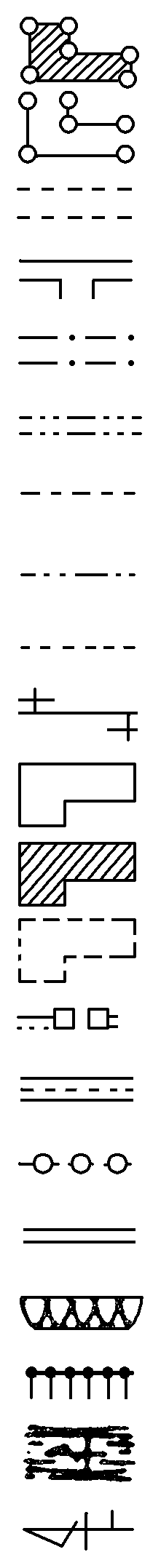 指定申請道路指定済道路予定道路既存道路都市計画道路不分明道路町村界大字界字界地番界既存木造建築物同非木造建築物予定建築物門及び塀しょう壁生垣下水石垣土堤河方位指定申請道路指定済道路予定道路既存道路都市計画道路不分明道路町村界大字界字界地番界既存木造建築物同非木造建築物予定建築物門及び塀しょう壁生垣下水石垣土堤河方位指定申請道路指定済道路予定道路既存道路都市計画道路不分明道路町村界大字界字界地番界既存木造建築物同非木造建築物予定建築物門及び塀しょう壁生垣下水石垣土堤河方位指定申請道路指定済道路予定道路既存道路都市計画道路不分明道路町村界大字界字界地番界既存木造建築物同非木造建築物予定建築物門及び塀しょう壁生垣下水石垣土堤河方位　　　　　省略省略　　　　　省略省略